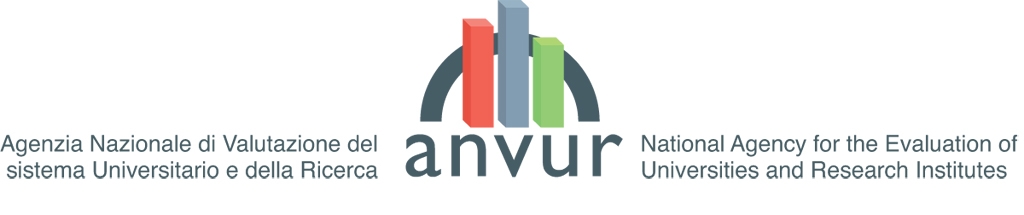 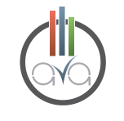 Allegato 6 alle Linee Guida per l’accreditamento periodico delle Sedi e dei Corsi di Studio universitariISTRUZIONI PER LA COMPILAZIONE DELLA SCHEDA DI MONITORAGGIO ANNUALE E DEL RAPPORTO DI RIESAME CICLICO DEI CDSVersione del 10/08/2017Il Monitoraggio annuale e il Riesame, parte integrante dell’AQ delle attività di formazione, sono parte di un processo periodico e programmato che ha lo scopo di verificare l’adeguatezza degli obiettivi di apprendimento che il CdS si è proposto, la corrispondenza tra gli obiettivi e i risultati, nonché l’efficacia del modo con cui il CdS è gestito. Include la ricerca delle cause di eventuali risultati insoddisfacenti, al fine di adottare tutti gli opportuni interventi di correzione e miglioramento. In particolare, il Riesame ciclico è il vero e appropriato momento di autovalutazione, in cui i responsabili della gestione dei CdS rivedono criticamente le premesse e fanno i conti con i propri risultati, lasciando una documentazione scritta della propria attività. La coppia costituita dalla scheda SUA-CdS di un dato anno accademico e dalla Scheda di Monitoraggio annuale, costituisce la documentazione annuale relativa all’autovalutazione. L’insieme di queste coppie per almeno tre anni successivi, insieme con il Rapporto di Riesame ciclico, consente ai valutatori esterni di verificare la solidità e l’effettivo funzionamento del sistema di AQ del CdS e l’efficacia delle azioni adottate per garantirla. Il Riesame del CdS è condotto sotto la guida del docente Responsabile che sovraintende alla redazione del Rapporto annuale di Riesame, e lo sottopone al Consiglio del CdS, che ne assume la responsabilità. All’attività di Riesame partecipa una rappresentanza studentesca. L’attività di autovalutazione del CdS si concretizza in due documenti (I e II), che, pur avendo lo stesso oggetto, richiedono una diversa prospettiva di analisi: il primo documento, La Scheda di Monitoraggio annuale, coglie il CdS nelle singole annualità del suo impianto, mentre il secondo, Il Rapporto di Riesame ciclico, abbraccia l’intero progetto formativo essendo riferito ad un arco temporale contenente l’intero percorso di una coorte di studenti.I) La Scheda di Monitoraggio annuale del Corso di StudioLa Scheda annuale conterrà generalmente un sintetico commento agli indicatori e, laddove si riconoscano criticità maggiori, la una menzione all’eventuale necessità di anticipazione del Riesame ciclico successivo. La Scheda di Monitoraggio annuale del CdS (Allegato 6.1) contiene una prima sezione di informazioni riassuntive di contesto, ricavate dalla SUA-CdS e dall’ANS, utili alla lettura e all’interpretazione degli indicatori, che si articolano nelle successive 6 sezioni: Indicatori relativi alla didattica (gruppo A, Allegato E DM 987/2016);Indicatori di internazionalizzazione (gruppo B, Allegato E DM 987/2016);Ulteriori indicatori per la valutazione della didattica (gruppo E, Allegato E DM 987/2016);Indicatori circa il percorso di studio e la regolarità delle carriere (indicatori di approfondimento per la sperimentazione);Soddisfazione e occupabilità (indicatori di approfondimento per la sperimentazione);Consistenza e qualificazione del corpo docente ((indicatori di approfondimento per la sperimentazione).Nel condurre l’analisi e nell’individuare degli obiettivi si deve tenere sempre conto dell’alto grado di complessità insita nell’istruzione superiore e preferire quegli obiettivi di ampio respiro, eventualmente pluriennali, che possano portare a un effettivo miglioramento della formazione disciplinare degli studenti. Va inoltre ricordato che gli indicatori quantitativi sulla didattica proposti dall’ANVUR vanno sempre intesi come campanelli d’allarme (indicatori sentinella) e non come misuratori lineari dell’efficacia della didattica. È quindi da evitare l’enunciazione di obiettivi meramente numerici. Indicare obiettivi, azioni e strumenti in relazione con i problemi e le sfide individuati, evitando di riportare azioni senza nessi con l’analisi condotta, richieste generiche o irrealizzabili o dipendenti da mezzi e situazioni non controllabili da chi gestisce il CdS. Alla Scheda di Monitoraggio annuale si aggiunge con cadenza pluriennale il:II) Rapporto di Riesame ciclico del Corso di StudioIl documento viene redatto tipicamente a intervalli di più anni, con una cadenza non superiore ai cinque, in funzione della durata del CdS, della periodicità dell’accreditamento, della periodicità della valutazione interna (da parte del NdV), dell’intervenuta necessità di revisioni dell’ordinamento, e comunque in preparazione di una visita di Accreditamento periodico. Ai fini dell’accreditamento periodico del CdS, il Rapporto di Riesame Ciclico può essere anticipato in caso di criticità riscontrate, anche su segnalazione dell’ANVUR, del NUV o del Ministero.Il Rapporto di Riesame ciclico mette in luce principalmente la permanenza della validità dei presupposti fondanti il CdS e del sistema di gestione utilizzato per conseguirli. Prende quindi in esame l’attualità dei profili culturali e professionali di riferimento e le loro competenze e degli obiettivi formativi, la coerenza dei risultati di apprendimento previsti dal CdS nel suo complesso e dai singoli insegnamenti e l’efficacia del sistema di gestione adottato. Per ciascuno di questi elementi il Rapporto di Riesame ciclico documenta, analizza e commenta:I principali mutamenti intercorsi dal Riesame ciclico precedente, anche in relazione alle azioni migliorative messe in atto;i principali problemi, le sfide, i punti di forza e le aree da migliorare che emergono dall’analisi del periodo in esame e dalle prospettive del periodo seguente;i cambiamenti ritenuti necessari in base a mutate condizioni. agli elementi critici individuati e ALle azioni volte ad apportare miglioramenti. Gli obiettivi dovranno avere un respiro pluriennale e devono riferirsi ad aspetti sostanziali della formazione.La scheda di Riesame Ciclico si articola nelle seguenti parti:1 – DEFINIZIONE DEI PROFILI CULTURALI E PROFESSIONALE E ARCHITETTURA DEL CDS (R3.A): Definizione della figura che si intende ottenere all’uscita del ciclo formativo, nei suoi principali aspetti culturali e professionalizzanti e corrispondenza fra i profilo culturali e professionali in uscita e i percorsi formativi proposti. 2 – L’ESPERIENZA DELLO STUDENTE (R3.B): Analisi degli aspetti della didattica incentrati sullo studente, dell'utilizzo di metodologie aggiornate e flessibili e accertamento delle competenze acquisite3 – RISORSE DEL CDS (R3.C): Analisi della disponibilità di adeguate risorse di personale docente e tecnico-amministrativo e di servizi e che le strutture dedicate siano adatte alle esigenze didattiche e accessibili agli studenti  4 – MONITORAGGIO E REVISIONE DEL CDS (R3.D): Analisi della capacità del CdS di riconoscere sia gli aspetti critici che i margini di miglioramento nella propria organizzazione didattica e di intervenire di conseguenza.  Accertare che le opinioni dei docenti, degli studenti di studenti, laureandi e laureati siano tenute nel debito conto e valorizzate5 – ANALISI DEGLI INDICATORI QUANTITATIVI: Analisi critica complessiva della serie degli indicatori quantitativi degli ultimi anniNel Rapporto di Riesame ciclico, ciascuna parte è articolata in una griglia di schede in cui sono messi in luce le aree di forza, le sfide, gli eventuali problemi e le aree da migliorare, segnalando le eventuali azioni migliorative che si intendono realizzare, al fine di garantire la qualità della formazione offerta allo studente.Torna all’INDICE